   台北市不動產仲介經紀商業同業公會 函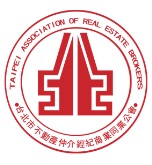                                                 公會地址：110台北市信義區基隆路1段111號-1                                                公會網址：http://www.taipeihouse.org.tw/                                                電子郵址：taipei.house@msa.hinet.net                                                聯絡電話：2766-0022傳真：2760-2255         受文者：各會員公司 發文日期：中華民國105年8月19日發文字號：北市房仲立字第105092號速別：普通件密等及解密條件或保密期限：附件： 主旨：地政局來函有關為健全租屋市場及促使出、承租雙方使用符合內政部公告之「房屋租賃定型化契約應記載及不得記載事項」之租賃契約，惠請協助並於本(105)年10月31日前依說明二配合辦理完成，轉發會員公司，請 查照。說明：依據臺北市政府地政局105年8月18日北市地權字第10532180701號函辦理。地政局函文詳如附件。正本：各會員公司副本：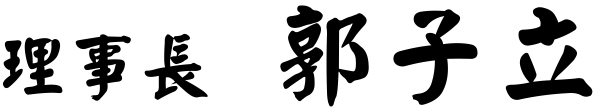 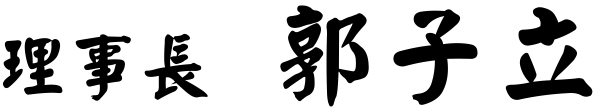 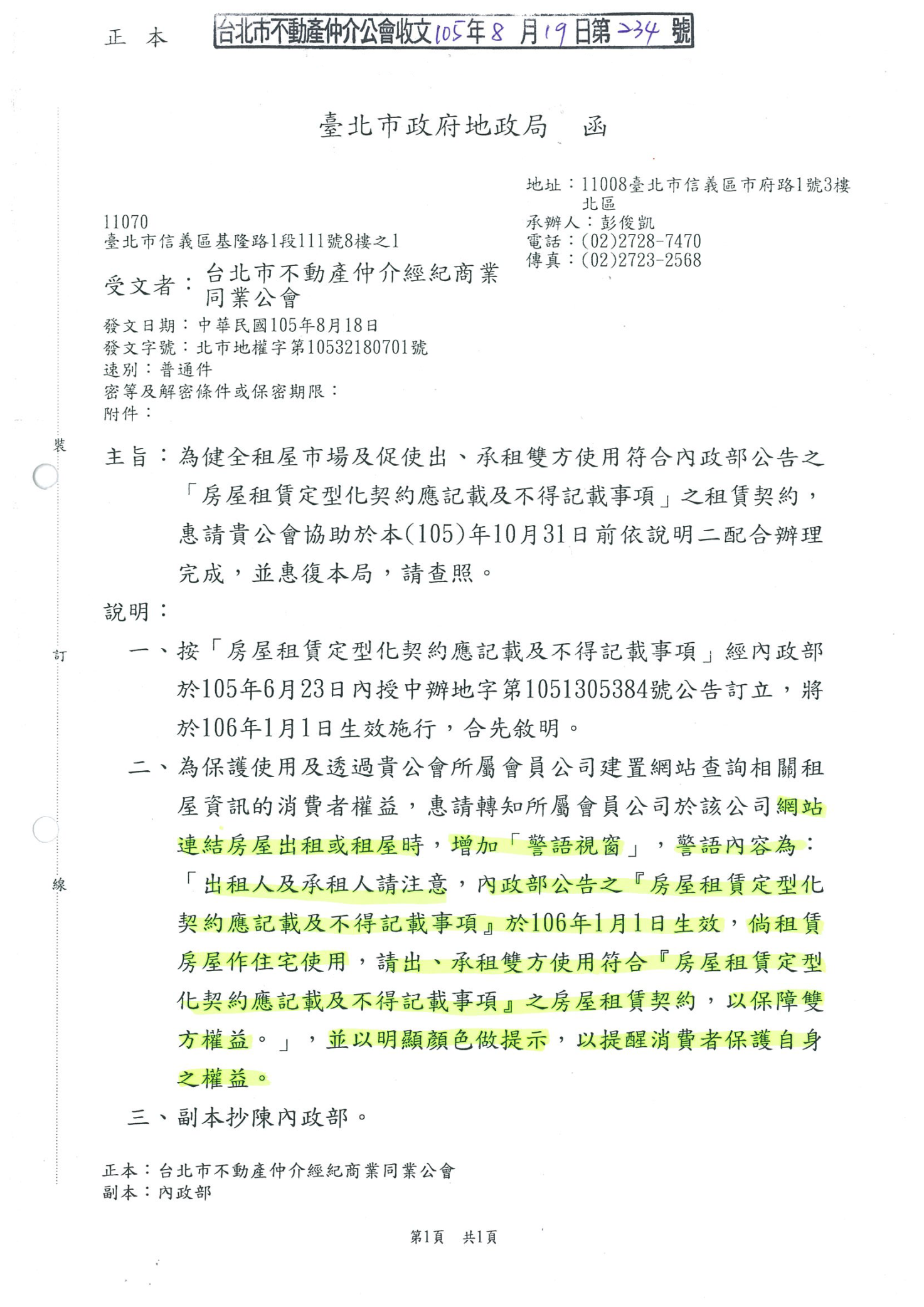 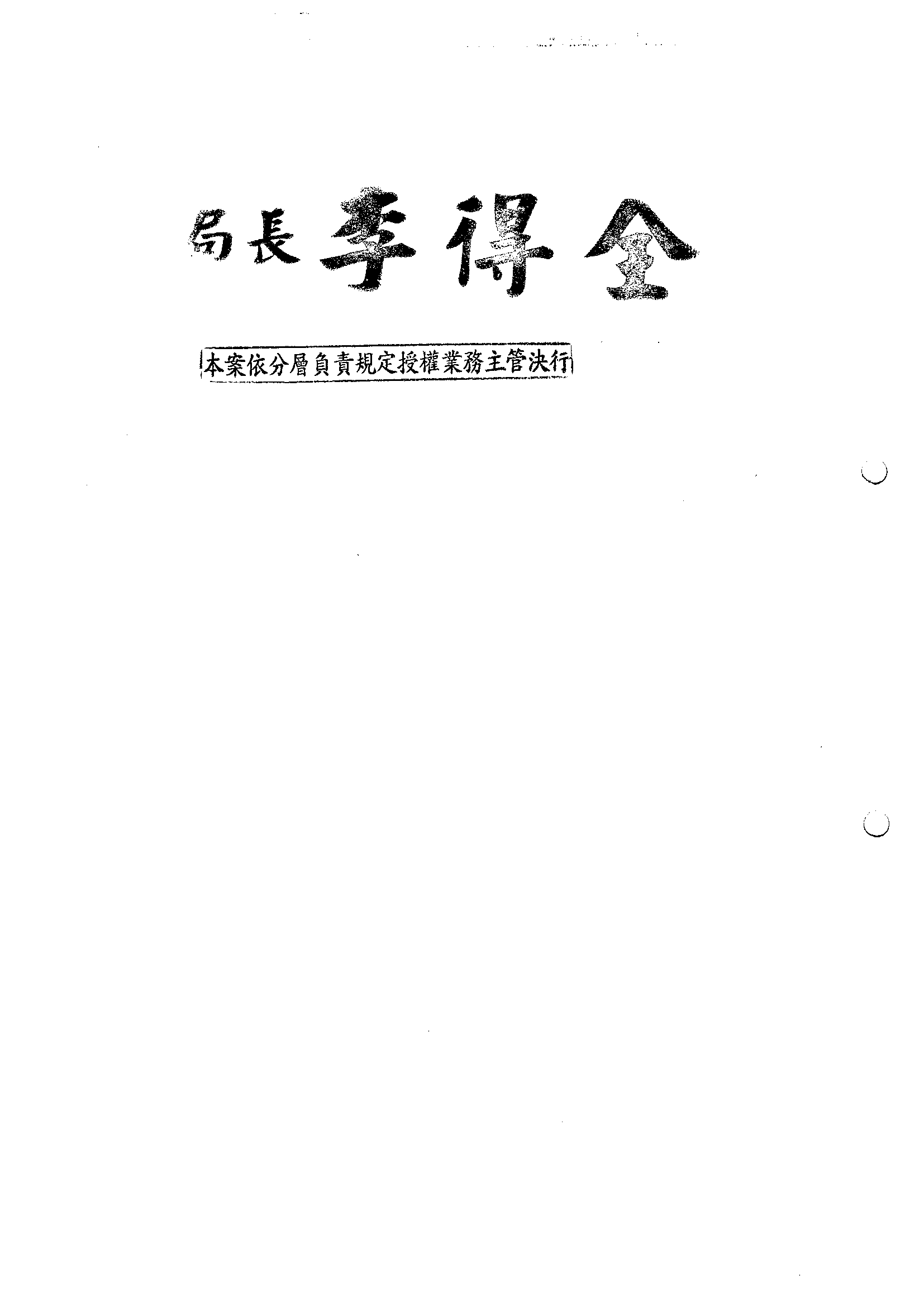 